اختبار فتري ريض2-2 الفصل4 الفصل الدراسي2 للعام الدراسي1445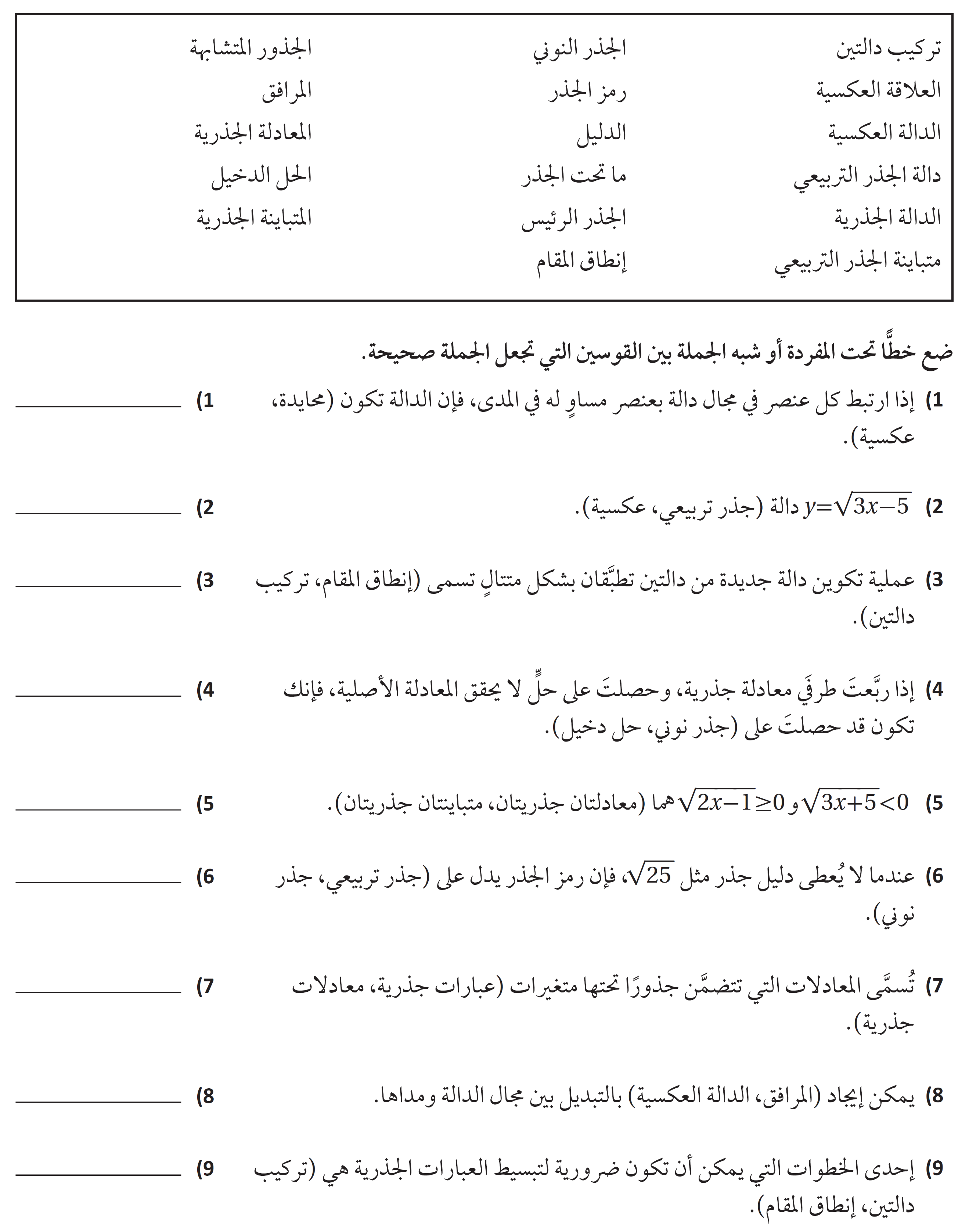    اختر الإجابة الصحيحة في كل مما يلي: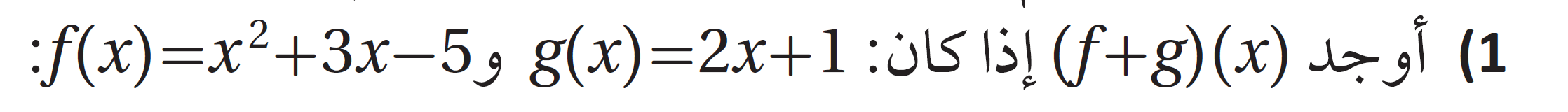 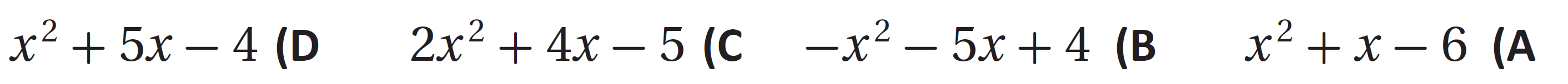 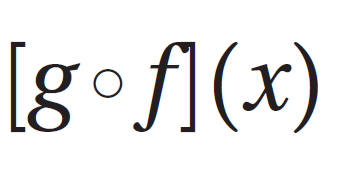 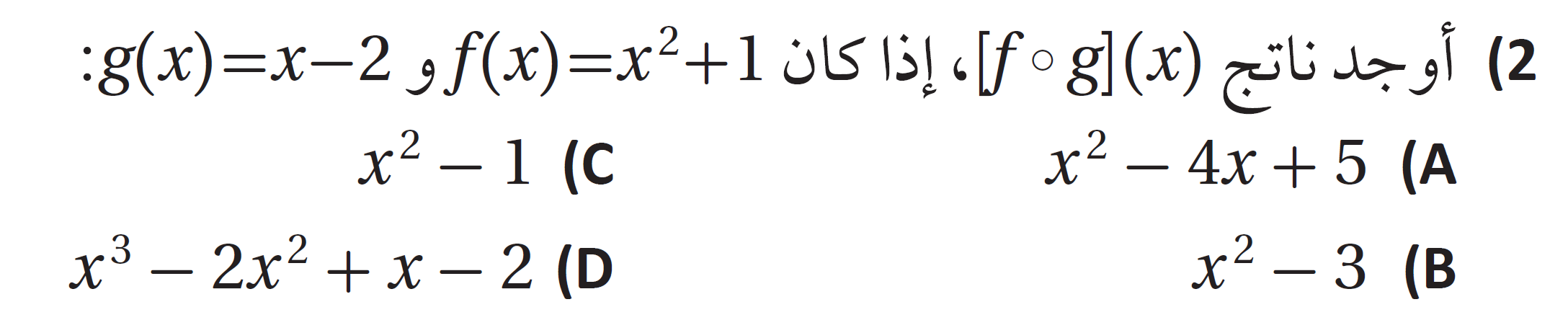 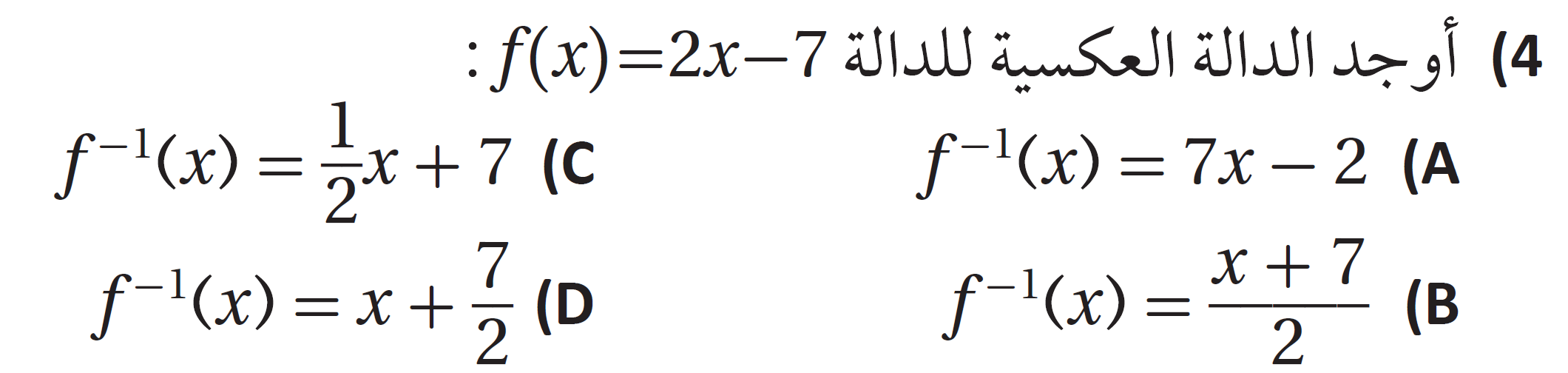 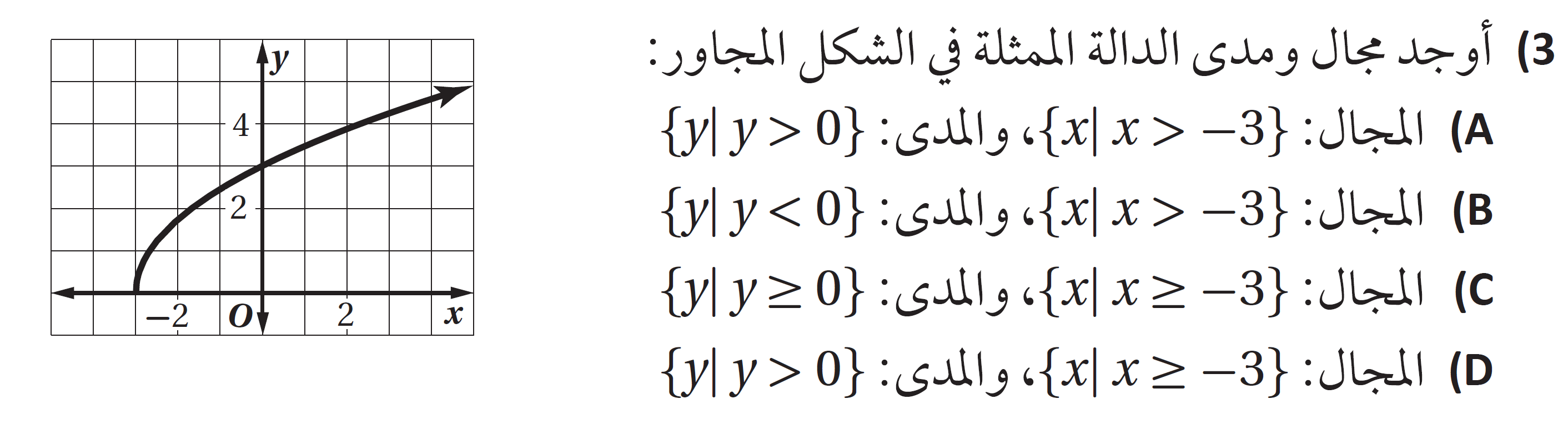 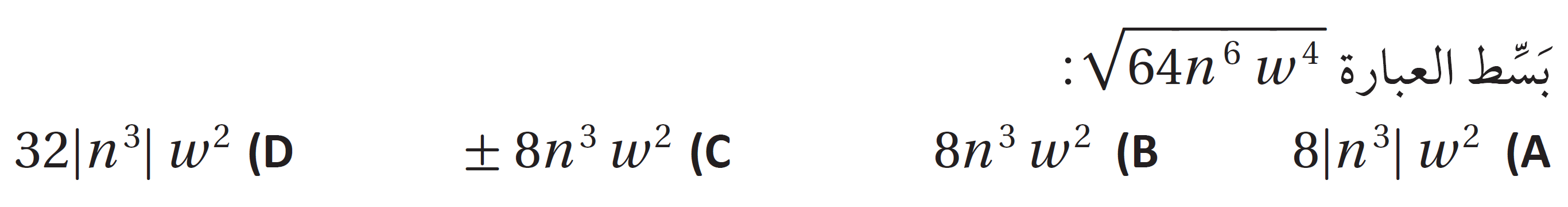 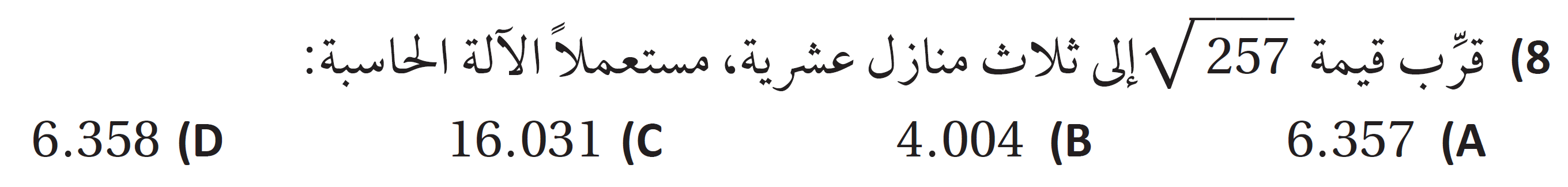 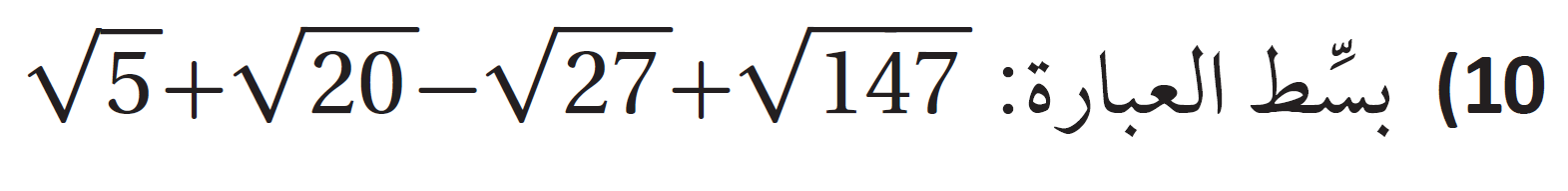 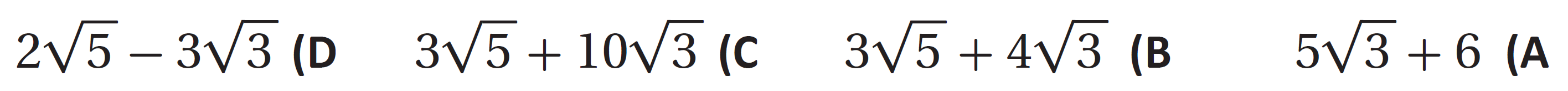 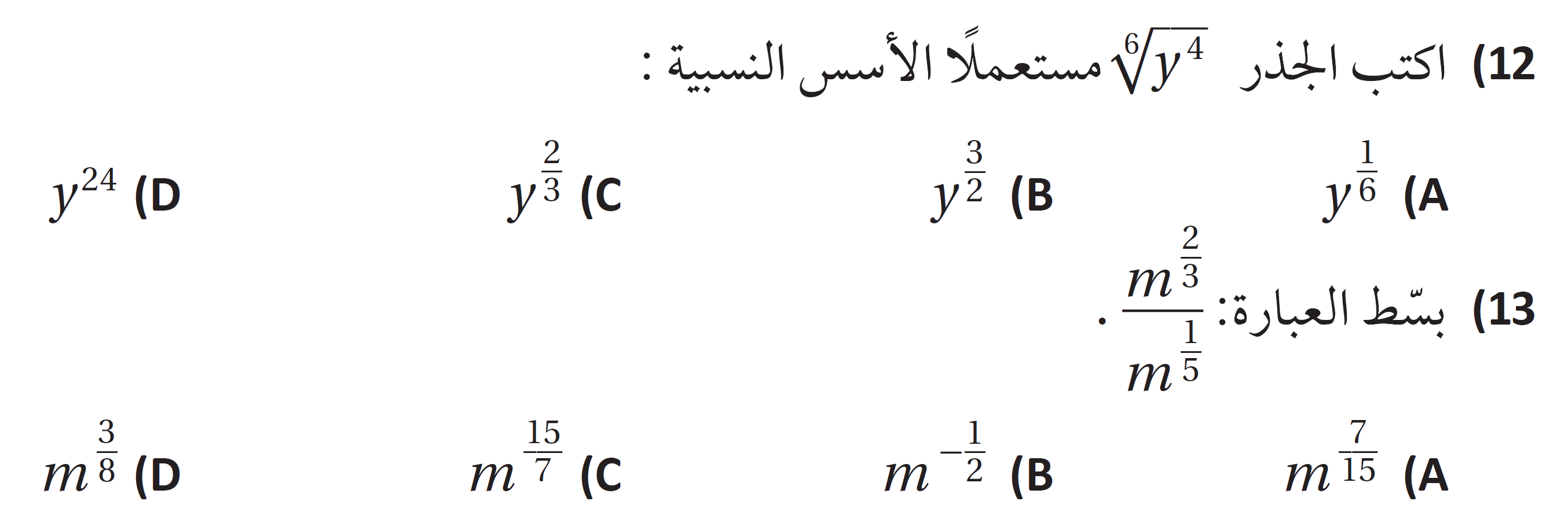 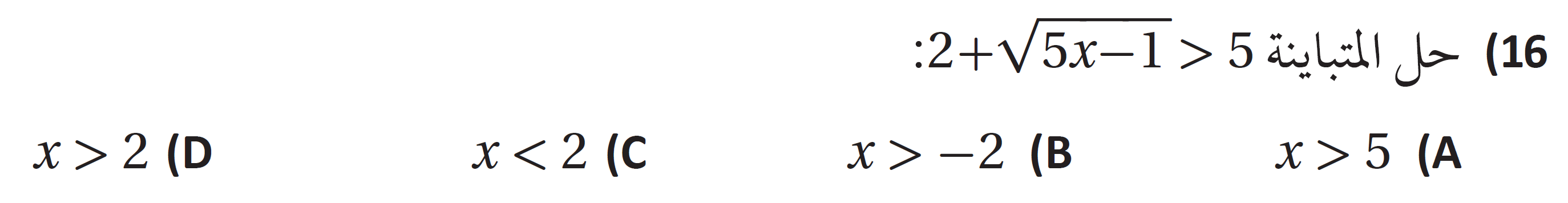 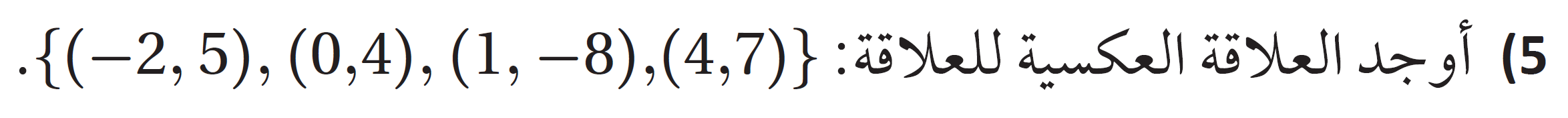 انتهت الأسئلة                دعواتي لك بالوفيق            معلم/ة المادة:اختبار رياضيات2-2(مسارات/عام) الفصل الدراسي الثانيالاسم الرباعي: ...........................................                                                الصف:..............السؤال الأول: اختاري الإجابة الصحيحة في كل ما يلي: (إجابة صحيحة واحدة)تحسين خمس درجات:السؤال الثاني:إذا كانت:  فأوجد: ........................................................................................................................................................................................................................................................................................................................................................................................................................................................................................................................................................................................................................................................................................................................................................................................................................................................................................................................................................................................................................................................................................................................................................................................مثّل الدالة  بيانياً ثم اكتب مجالها ومداها....................................................................................................................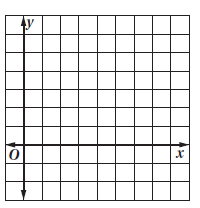 ........................................................................................................................................................................................................................................................................................................................................................................................................................................................................................................................................................................................................................................................................................................................................................................................................................................................................................................................................................بسّط العبارة:........................................................................................................................................................................................................................................................................................................................................................................................................................................................................................................................................................................................................................................................................................................................................................................................................................................................................................................................................................................................................................................................................................................................................................................................الاسم:الصف: 2ث(          )اليوم والتاريخ:الدرجة:            / 20أوجد  إذا كان: أوجد  إذا كان: أوجد  إذا كان: أوجد  إذا كان: أوجد  إذا كان: أوجد  إذا كان: أوجد  إذا كان: أوجد  إذا كان: abcdإذا كان:  فأوجد  إن وجدت:إذا كان:  فأوجد  إن وجدت:إذا كان:  فأوجد  إن وجدت:إذا كان:  فأوجد  إن وجدت:إذا كان:  فأوجد  إن وجدت:إذا كان:  فأوجد  إن وجدت:إذا كان:  فأوجد  إن وجدت:إذا كان:  فأوجد  إن وجدت:abcdغير موجودةإذا كان:  فأوجد قيمة :إذا كان:  فأوجد قيمة :إذا كان:  فأوجد قيمة :إذا كان:  فأوجد قيمة :إذا كان:  فأوجد قيمة :إذا كان:  فأوجد قيمة :إذا كان:  فأوجد قيمة :إذا كان:  فأوجد قيمة :abcdإذا كان:  ، فأوجد ناتج :إذا كان:  ، فأوجد ناتج :إذا كان:  ، فأوجد ناتج :إذا كان:  ، فأوجد ناتج :إذا كان:  ، فأوجد ناتج :إذا كان:  ، فأوجد ناتج :إذا كان:  ، فأوجد ناتج :إذا كان:  ، فأوجد ناتج :abcdأوجد الدالة العكسية للدالة :أوجد الدالة العكسية للدالة :أوجد الدالة العكسية للدالة :أوجد الدالة العكسية للدالة :أوجد الدالة العكسية للدالة :أوجد الدالة العكسية للدالة :أوجد الدالة العكسية للدالة :أوجد الدالة العكسية للدالة :abcdحدّد زوج الدوال الذي يتكون من دالة ودالتها العكسية:حدّد زوج الدوال الذي يتكون من دالة ودالتها العكسية:حدّد زوج الدوال الذي يتكون من دالة ودالتها العكسية:حدّد زوج الدوال الذي يتكون من دالة ودالتها العكسية:حدّد زوج الدوال الذي يتكون من دالة ودالتها العكسية:حدّد زوج الدوال الذي يتكون من دالة ودالتها العكسية:حدّد زوج الدوال الذي يتكون من دالة ودالتها العكسية:حدّد زوج الدوال الذي يتكون من دالة ودالتها العكسية:abcdما المتباينة الممثلة في الشكل المجاور؟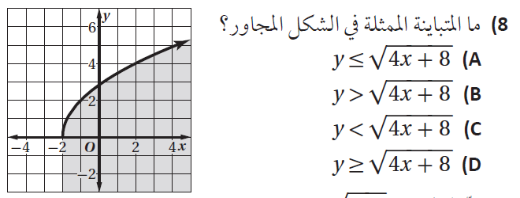 ما المتباينة الممثلة في الشكل المجاور؟ما المتباينة الممثلة في الشكل المجاور؟ما المتباينة الممثلة في الشكل المجاور؟ما المتباينة الممثلة في الشكل المجاور؟ما المتباينة الممثلة في الشكل المجاور؟ما المتباينة الممثلة في الشكل المجاور؟ما المتباينة الممثلة في الشكل المجاور؟abcdقرب قيمة  إلى ثلاث منازل عشرية، مستعملاً الآلة الحاسبة:قرب قيمة  إلى ثلاث منازل عشرية، مستعملاً الآلة الحاسبة:قرب قيمة  إلى ثلاث منازل عشرية، مستعملاً الآلة الحاسبة:قرب قيمة  إلى ثلاث منازل عشرية، مستعملاً الآلة الحاسبة:قرب قيمة  إلى ثلاث منازل عشرية، مستعملاً الآلة الحاسبة:قرب قيمة  إلى ثلاث منازل عشرية، مستعملاً الآلة الحاسبة:قرب قيمة  إلى ثلاث منازل عشرية، مستعملاً الآلة الحاسبة:قرب قيمة  إلى ثلاث منازل عشرية، مستعملاً الآلة الحاسبة:abcdحدد مجال المتباينة: حدد مجال المتباينة: حدد مجال المتباينة: حدد مجال المتباينة: حدد مجال المتباينة: حدد مجال المتباينة: حدد مجال المتباينة: حدد مجال المتباينة: abcd بسط العبارة:  بسط العبارة:  بسط العبارة:  بسط العبارة:  بسط العبارة:  بسط العبارة:  بسط العبارة:  بسط العبارة: abcd بسط العبارة:  بسط العبارة:  بسط العبارة:  بسط العبارة:  بسط العبارة:  بسط العبارة:  بسط العبارة:  بسط العبارة: abcd بسط العبارة:  بسط العبارة:  بسط العبارة:  بسط العبارة:  بسط العبارة:  بسط العبارة:  بسط العبارة:  بسط العبارة: abcd أبسط صورة للعبارة الجذرية  هي: أبسط صورة للعبارة الجذرية  هي: أبسط صورة للعبارة الجذرية  هي: أبسط صورة للعبارة الجذرية  هي: أبسط صورة للعبارة الجذرية  هي: أبسط صورة للعبارة الجذرية  هي: أبسط صورة للعبارة الجذرية  هي: أبسط صورة للعبارة الجذرية  هي:abcd اكتب العبارة  في الصورة الجذرية: اكتب العبارة  في الصورة الجذرية: اكتب العبارة  في الصورة الجذرية: اكتب العبارة  في الصورة الجذرية: اكتب العبارة  في الصورة الجذرية: اكتب العبارة  في الصورة الجذرية: اكتب العبارة  في الصورة الجذرية: اكتب العبارة  في الصورة الجذرية:abcd اكتب الجذر  مستعملاً الأسس النسبية: اكتب الجذر  مستعملاً الأسس النسبية: اكتب الجذر  مستعملاً الأسس النسبية: اكتب الجذر  مستعملاً الأسس النسبية: اكتب الجذر  مستعملاً الأسس النسبية: اكتب الجذر  مستعملاً الأسس النسبية: اكتب الجذر  مستعملاً الأسس النسبية: اكتب الجذر  مستعملاً الأسس النسبية:abcd بسط العبارة  : بسط العبارة  : بسط العبارة  : بسط العبارة  : بسط العبارة  : بسط العبارة  : بسط العبارة  : بسط العبارة  :abcd حل المعادلة:  حل المعادلة:  حل المعادلة:  حل المعادلة:  حل المعادلة:  حل المعادلة:  حل المعادلة:  حل المعادلة: abcd حل المتباينة:  حل المتباينة:  حل المتباينة:  حل المتباينة:  حل المتباينة:  حل المتباينة:  حل المتباينة:  حل المتباينة: abcdحل المعادلة: حل المعادلة: حل المعادلة: حل المعادلة: حل المعادلة: حل المعادلة: حل المعادلة: حل المعادلة: abcdلا يوجد حل ما قيمة المقدار  ؟ ما قيمة المقدار  ؟ ما قيمة المقدار  ؟ ما قيمة المقدار  ؟ ما قيمة المقدار  ؟ ما قيمة المقدار  ؟ ما قيمة المقدار  ؟ ما قيمة المقدار  ؟abcd